Община Перник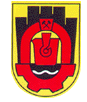 Проект „В подкрепа на Перник за следващия програмен период”Договор за предоставяне на безвъзмездна финансова помощ № BG 161PO001/5-02/2012/021,
Схема за предоставяне на безвъзмездна финансова помощ:
BG 161PO001/5-02/2012 „В подкрепа за следващия програмен период“, 
Операция 5.3“Изграждане на капацитет на бенефициентите на ОПРР“, 
Приоритетна ос 5:“Техническа помощ“  по 
Оперативна програма „Регионално развитие” 2007-2013МЕТОДИКА ЗА ОПРЕДЕЛЯНЕ 
НА КОМПЛЕКСНА ОЦЕНКА НА ОФЕРТИТЕ„Изготвяне на работни  по реда на ЗУТ и Наредба №4 за обхвата и съдържанието на инвестиционни проекти,  съгласно проект „В подкрепа на Перник за следващия програмен период”, Договор за предоставяне на безвъзмездна финансова помощ №BG 161PO001/5-02/2012/021“ Обособена позиция 1: „Реконструкция и рехабилитация на обекти от транспортната техническа инфраструктура – улична мрежа, мост – 2 обектаПЕРНИК, 2015 г.Методика за определяне на комплексна оценка на офертитеКРИТЕРИИ И МЕТОДИКА ЗА ОБЩА ОЦЕНКА НА ОФЕРТИТЕОценяването и класирането на офертите се извършва по критерия „Икономически най-изгодна оферта”.Класирането на допуснатите до оценка оферти се извършва на база получената от всяка оферта „Обща оценка” (ОПц). Максималния брой точки, които участникът може да получи е 100 точки. „Общата оценка” се определя на база следните показатели:Формулата по която се изчислява „Общата оценка” за всеки участник е:(ОЦп) = (Сп*0,10) + (Тп*0,50) + (Фп*0,40);Преди да пристъпи към оценяване на показателите от техническите оферти на участниците, комисията проверява дали същите са подготвени и представени в съответствие с изискванията на документацията за участие в процедурата и техническите спецификации. Комисията предлага за отстраняване от процедурата участник, който е представил оферта, която не отговаря на предварително обявените условия на възложителя.* Указания за определяне на оценката по всеки показател:1.Оценка на срока за изпълнение на поръчката.Оценява се предложения от участника срок за изпълнение на поръчката в календарни дни. Предложенията по показател „срок за изпълнение“ се представят като цяло положително число. Участникът трябва да представи както общ срок за изпълнение на поръчката, така и срок за изпълнение на всеки от етапите на поръчката. На оценка подлежи само общия срок за изпълнение на поръчката.Ще бъдат отстранени предложения, в които срокът за изпълнение е предложен в различна мерна единица или не е представен като цяло число, както и в случай, че не бъде представен общ срок на изпълнение на поръчката и/или срок за изпълнение на всеки от етапите на поръчката.Участникътпредложил най – кратък срок за изпълнение получава максимален брой точки по показателя – 100 точки. Максимално допустимия срок за изпълнение на поръчката е 90 каледнарни дни. Участникът, предложил по-дълъг срок за изпълнение, ще бъде отстранен от участие.Оценките на участниците по показателя се изчисляват по формулата: Сп = (Смин * 100) / СКъдето С, е предложеният срок на изпълнение, съгласно Техническото предложение на съответния участник.Където Сmin, е минималният предложен срок на изпълнение, съгласно Техническите предложения от всички участници.2. Оценка на техническото предложение за изпълнение на поръчката. Оценката на техническото предложение се извършва по точковата система на оценяване по скалата посочена по долу. То трябва задължително да e съобразено с Техническата спецификация.Техническо предложение за изпълнение на поръчката трябва задължително да включва:Степен на подробност и степен на разбиране на основните цели и очакваните резултати от изпълнението на договора - всеки участник трябва да направи задълбочен и точен анализ на всички основни цели и очаквани резултати от изпълнението на обществената поръчка, заложени в техническата спецификация, излагайки своята концепция за тяхното своевременно реализиране, съобразявайки се с характера и сложността на предмета на поръчката;Описание на стратегията на участника - следва да съдържа изложение на цялостната методология за осъществяване предмета на поръчката, съобразена с нейния характер и сложност, представляваща детайлно описание (самостоятелно и в тяхната съвкупност) на всички процеси, съставящи отделните дейности, и използвани средства за постигане на всеки от посочените в Техническата спецификация резултати, с посочване на концепция за организация на работната сила за качествено и в срок изпълнение на договора. Следва да се изложи как участникът ще изпълни предмета на поръчката, съгласно насоките, указанията и условията на Оперативна програма „Регионално развитие” 2007-2013.3. Оценка на ценовото предложениеПреди извършване на финансовата оценка, ценовите предложения се проверяват, за да се установи, че са подготвени и представени в съответствие с изискванията на Възложителя.Най–ниското ценово предложение получава максимален брой точки, а именно 100 точки. Точките на всяко едно от останалите ценови предложения се изчисляват поотделно по следната формула:Фп = (Цмин * 100) / ЦКъдето: Фп е точковата оценка на финансовото предложение;Цмин е стойност на най–ниското ценово предложение (без ДДС);Ц е стойност на оценяваното ценово предложение (без ДДС).* Обща оценка на предложението и крайно класиране на кандидатитеОбщата оценка се установява по следната формула:ОЦп = Сп х 0.1 + Тп х 0.5 + Фп х 0.4, където:ОЦп е комбинираната оценка на техническото и финансово предложение;Сп е точковата оценка на предложения срок за изпълнение;Тп е точковата оценка на техническото предложение;Фп е точковата оценка на финансовото предложение;0.1 е тежестта на срока за изпълнение;0.5 е тежестта на техническото предложение;0.4 е тежестта на финансовото предложение;Получените оценки се сборуват за всеки участник поотделно и за Изпълнител се определя участникът, който е получил най–много точки (т.е. най–висока обща оценка).Показател – П(наименование)Максимално възможен бр. точкиОтносителна тежест в КО1. (Сп)Срок за изпълнение10010 %2. (Тп)Техническото предложение10050 %3.(Фп)Финансовото предложение10040 %№ПоказателСтепен на съответствиеБрой точки1.Техническо предложение ТпЗа целите на настоящата методика, използваните в този раздел определения следва да се тълкуват, както следва:„Задълбочен анализ“ -е операция на осъществяване на  мислено и реално разделяне и детайлизиране на процесите на съставни части, демонстриращо натрупан практически опит и теоретични познания;„Детайлно“- описанието, което освен, че съдържа отделни дейности не се ограничава единствено до тяхното просто изброяване, а са добавени допълнителни поясняващи текстове, свързани с обясняване на последователността, технологията или други факти, имащи отношение към повишаване качеството на изпълнение на поръчката и надграждане над предвидените технически спецификации и изисквания;„Алтернативни идеи“- конкретни, взаимнозаменяеми предложения, водещи до поставените цели, съобразно предмета на поръчката, без да противоречат на нормативните изисквания и заложените технически изисквания за изпълнение.„Пълно съответствие“ - налице е по отношение на техническо предложение, което освен че изпълнява всички изисквания на възложителя и нормативните такива, за него е в сила и липса на каквито и да е вътрешни противоречия между описаната технологична, логическа и смислова последователност на описаните дейности и/или ресурси и/или отговорности в рамките на изпълнението.  Присъждат се на оферта, в която кумулативно е налице следното:направен е задълбочен анализ на всички поставени от възложителя основни цели и очаквани резултати и са предложени детайлно разработени конкретни идеи за реализиране на дейностите, предмет на поръчката, включително и алтернативни такива, представени са аргументи как предложените мерки и организация на работа гарантират качествено и в срок изпълнение на поръчката;съдържа цялостната методология за изпълнение на направените предложения, описани са средствата за постигане на всеки от посочените резултати, предложена е организация на работа, съобразена със сложността на съответната дейност и очакван резултат, разгледани са всички процеси, като са отчетени и връзките между тях;1001.Техническо предложение ТпЗа целите на настоящата методика, използваните в този раздел определения следва да се тълкуват, както следва:„Задълбочен анализ“ -е операция на осъществяване на  мислено и реално разделяне и детайлизиране на процесите на съставни части, демонстриращо натрупан практически опит и теоретични познания;„Детайлно“- описанието, което освен, че съдържа отделни дейности не се ограничава единствено до тяхното просто изброяване, а са добавени допълнителни поясняващи текстове, свързани с обясняване на последователността, технологията или други факти, имащи отношение към повишаване качеството на изпълнение на поръчката и надграждане над предвидените технически спецификации и изисквания;„Алтернативни идеи“- конкретни, взаимнозаменяеми предложения, водещи до поставените цели, съобразно предмета на поръчката, без да противоречат на нормативните изисквания и заложените технически изисквания за изпълнение.„Пълно съответствие“ - налице е по отношение на техническо предложение, което освен че изпълнява всички изисквания на възложителя и нормативните такива, за него е в сила и липса на каквито и да е вътрешни противоречия между описаната технологична, логическа и смислова последователност на описаните дейности и/или ресурси и/или отговорности в рамките на изпълнението.  Присъждат се на оферта, в която е налице някое от следните обстоятелства:- е направен анализ на всички поставени от възложителя основни цели и очаквани резултати и са предложени конкретни идеи за реализиране на дейностите, като общо са обхванати всички дейности от предмета на поръчката, представени са аргументи относно предложените мерки и организация на работа, които гарантират изпълнение на поръчката;съдържа методология за изпълнение на направените предложения, описани са средствата за постигане на посочените резултати, като част от предложенията се позовават на общоизвестни методи, термини и технологични процеси и други, предложена е организация на работа, съобразена с очаквания резултат, разгледани са всички процеси, без да са отчетени връзките между тях;501.Техническо предложение ТпЗа целите на настоящата методика, използваните в този раздел определения следва да се тълкуват, както следва:„Задълбочен анализ“ -е операция на осъществяване на  мислено и реално разделяне и детайлизиране на процесите на съставни части, демонстриращо натрупан практически опит и теоретични познания;„Детайлно“- описанието, което освен, че съдържа отделни дейности не се ограничава единствено до тяхното просто изброяване, а са добавени допълнителни поясняващи текстове, свързани с обясняване на последователността, технологията или други факти, имащи отношение към повишаване качеството на изпълнение на поръчката и надграждане над предвидените технически спецификации и изисквания;„Алтернативни идеи“- конкретни, взаимнозаменяеми предложения, водещи до поставените цели, съобразно предмета на поръчката, без да противоречат на нормативните изисквания и заложените технически изисквания за изпълнение.„Пълно съответствие“ - налице е по отношение на техническо предложение, което освен че изпълнява всички изисквания на възложителя и нормативните такива, за него е в сила и липса на каквито и да е вътрешни противоречия между описаната технологична, логическа и смислова последователност на описаните дейности и/или ресурси и/или отговорности в рамките на изпълнението.  Присъждат се на оферта, в която е налице някое от следните обстоятелства:е направен анализ на всички поставени от възложителя основни цели и очаквани резултати и са направени общи предложения за реализиране на дейностите, предмета на поръчката, които са общи и бланкетни, чрез позоваване на общоизвестни методи, факти и/или обстоятелства, без същите да са посочени като поредица от взаимосвързани конкретни действия, преповтарят техническата спецификация, съдържа общ ангажимент, че е създадена организация за изпълнение на поръчката;съдържа изложение на методологията за осъществяване предмета на поръчката, но липсва описание на някои процеси към съответните дейности и/или използвани средства за постигане на посочените в Техническата спецификация резултати или не съдържа детайлно описана концепция за организация на работната сила за качествено и в срок изпълнение на договора или същата съдържа общо позоваване на действия, без същите да са обвързани с конкретни действия от страна на екипа експерти.10